Secretariaat: G.J.M. Wesseling
(06) 30 95 38 41
info@wmoraadwijchen.nl  Betreft:	Notulen 13 maart 2019   Notulen overleg van de Wmo raad WijchenOnderwerpoverleg Wmo raad WijchenDatum13 maart 2019 PlaatsKoetshuis kamer 8VoorzitterHenk GrootveldNotulistMargreet AldeweireldtAanwezigHenk Grootveld, Gerard Wesseling, Hans Gunsing, Thea van Vlijmen, Rudy de Kruijf, Theo Anema en Margreet Aldeweireldt GastenPaul LoermansAfwezigMet kennisgeving Paula Meerveld en Katja Jamin11Opening Kennismaken met de nieuwe notulist, Margreet AldeweireldtKatja Jamin en Paula Meerveld hebben zich afgemeld. Paul Loermans komt mogelijk wat later ivm prive afspraak. 22Vaststelling agendaDe agenda wordt vastgesteld. 33Goedkeuring Notulen dd. 13 februari 2019De notulen van 13-2-2019 worden vastgesteld.  4.4.Actiepuntenlijst van 13 februari 2019 Zie onderaan de pagina, deze doorlopen en puntsgewijs afhandelen. 5.5.Ontvangst wethouder Paul LoermansPaul Loermans wordt gevraagd naar de positie van de gemeente rond projecten als de “Iinclusieagenda”, “Iedereen doet mee”, “passend onderwijs” etc.:Paul Loermans geeft aan dat passend onderwijs de aandacht van de gemeente heeft. Er is een periodiek overleg ook met onderwijsinstellingen, maar ook kinderopvanglocaties. De WMO-raad wordt door Paul geadviseerd het jaarverslag van Kans en Kleur te lezen. Wijchen heeft een relatief hoog percentage kinderen die in het speciaal onderwijs zitten. Landelijk is 2%, in Wijchen is dit 2.9%. Er zitten 3700 kinderen in het primair onderwijs. 93 kinderen in het speciale voortgezet onderwijs, in het speciaal basisonderwijs zijn er 111 kinderen, waarvan er 107 in Wijchen naar school gaan en 4 buiten Wijchen. Er is vooral vanuit Grave instroom richting Wijchen. WMO raad is benieuwd naar de toename van de jeugdzorg. Is er zicht op hoe dit komt, en is er monitoring met het samenwerkingsverband? 
Paul geeft aan dat er inderdaad een toename is in de jeugdzorg. Hoe dit precies te duiden is lastig. Er waren ook regionale overleggen, maar dit stond te ver van de materie af. Er is nu wel verbetering ten opzichte van 2 jaar geleden. Er was kritiek vanuit onderwijsinstellingen richting gemeente en sociaal wijkteam. Er is wel een verbetering zichtbaar volgens mevrouw Hennie Biemondt, (Kans en Jkeur).  Een punt van aandacht is nog wel de terugkoppeling naar scholen als er iets van hen verwacht wordt.Waarom komt er niet één zorgloket voor jeugd binnen het sociaal wijkteam? Paul geeft aan er nu wee zorgloketten zijn. Ouders gaan toch vaak eerst op school het gesprek aan met iemand die de problematiek van het kind kent, en daarna komt het sociaal wijkteam in beeld. Dat wordt door ouders als prettig ervaren. Thea erkent dit en geeft aan dat het onderwijs weer een (school)maatschappelijk werker wil inzetten met vaste bereikbaarheidstijden. “Iedereen doet mee”;er worden nog veel kinderen naar school gebracht met taxi’s. In het verleden is er sprake van geweest om de cluster 4 school de Bolster uit te bouwen naar een zorgcentrum. Is daar nog een ontwikkeling in geweest? Paul geeft aan dat er een samenwerking is aangegaan met school voor speciaal onderwijs “De Kom” in Druten. Ook samenwerking met de St. Maartensschool. De zorgbehoefte is te groot en te individueel voor een gezamenlijk zorgcentrum. Ouders kwamen hiertegen ook in verzet.Cluster 4 is wel een groeiende groep kinderen, zou een zorgcentrum hiervoor niet wenselijk zijn? WMO-Raad geeft dit advies aan Paul mee. Paul geeft aan dit bij Kans & Kleur ligt, en zal het daar bespreken. Hoe worden cijfers gemonitoord? Paul geeft aan regelmatig te spreken met Henk Keiman (Scholengemeenschap Wijchen) en Hennie Biemondt, (Kans en Kleur).Er is een jaarverslag van het samenwerkingsverband inzichtelijk op hun website.Zijn er veel thuiszitters in het basisonderwijs? Er zijn geen gevallen van bekend. In 2018 waren er wel vijf thuiszitters in het voortgezet onderwijs maar dit is inmiddels opgelost. Als het jaarverslag van Leerplicht er is, zal dit samen met het jaarverslag van Kans en Kleur aan de WMO-Raad worden aangeboden. Theo pakt dit samen met Paul Loermans op.  6.6.Artikel Wegwijs, inzake besluit College niet mee te werken aan plannen WaalzorgHet college heeft de gemeenteraad voorgesteld de voormalige Antoniusschool in Alverna niet aan Waalzorg te verkopen. Overwegingen die geleid hebben tot dit besluit, riep vragen op bij de leden van de WMO-raad. Donderdagavond, 14 mrt, staat dit punt geagendeerd bij de.  Afgesproken wordt dat medewerking gevraagd wordt aan de griffier een mail door te sturen aan de commissieleden. In de mail geven we aan, dat de Wmo-raad niet betrokken is bij dit onderwerp en dat zij  vragen hebben over de mate van huisvesting van gehandicapten in Wijchen en hoe de gemeente omgaat met initiatieven op dit vlak. Eveneens de vraag voorlegen, hoe dit punt zich verhoudt tot de inclusieagenda. Gerard zal de mail opstellen, rondsturen naar de ledenen, die gaan reageren en daarna hun reacties nog in de tekst verwerken. 7.7.Van- en voor Theo AnemaAvan; het College heeft in principe besloten verder te gaan met Avan als doelgroep-envervoerder. Huidige contract loopt nog tot 2020. Uit de aanbesteding moet nog moet nog blijken hoe lang het contract daarna zal zijn. Duurzaamheidseisen zijn hierbij van belang. Technisch gezien is dit nog niet mogelijk in doelgroepenvervoer, er zijn hoge investeringen voor nodig. Partijen willen hierdoor een langer contract aangaan. Op Stap; Theo gaat met Ruud van MeervoorMekaar het gesprek aan over de overschrijding in financiën. Binnenkort komt het jaarverslag van het leerlingenvervoer. Dit stuurt Theo naar het College en ter kennisname aan de Wmo raad.Theo informeert de leden, dat in Druten een bijeenkomst belegd gaat worden tussen  de Adviesraad Sociaal Domein met de beleidsambtenaren. Als de Wmo-raad Wijchen geintersseerd is, dan kan dat in Wijchen ook georganiseerd worden.De leden gaan akkoord met de sugestie van Theo. 8. 8. Info vanuit de communicatiehoek door Rudy, zie mail 6 maart 2019           Johan Florus was in verband met langdurige ziekt afwezig. Hij heeft nog eens           benadrukt, dat de vermelding op de gemeentepagina van de Wegwijs voor ons           belangrijk is. We willen daar ook de actualiteit in betrekken. Theo zal navragen wie           de taak van Johan Florus heeft overgenomen.  Rudy maakt voorzet voor tekst met informatie over de WMO-raad voor de website en voor een artikel in de Wegwijs. 9.9.Vermeldingswaard vanuit de aandachtsgebieden           Terugblik op de kick off van de inclusieagenda;
          Wachten was op vervolg op de kick off. Eind verantwoordelijke blijft de gemeente.          Er is teleurstelling bij de Wmo-raad over de communicatie na de bijeenkomst.           Rudy   heeft een en ander op papier gezet en zal dit doorsturen naar de leden. Er moet een inclusieagenda komen voor de zomervakantie over “iedereen doet mee’. Eenzaamheid kwam als thema vaak terug is opgemerkt. Dit ook nog kortsluiten met Katja. Seniorencentrum in oude gemeentekantoor?Dit gaat niet door. Voor 1 mei moet de nieuwe locatie duidelijk zijn, er wordt waarschijnlijk een winkelpand voor gehuurd. 10.10.Rondvraag en sluitingRudy: hij  zal tekstjes voor tweets maken en voorleggen aan leden WMO-raad.Thea; aandachtsgebied onderwijst, er zijn veel nieuwe dingen aan de gang. Volgende keer met vervolg komen. Theo vraagt bij het LEA na of de laatste notulen mogen worden ingezien.Theo; De uitnodiging voor de WMO-bijeenkomst op 10-4-2019 zijn deze week verzonden.  Gerard; werking adviesraden worden anders. Bijeenkomst hierover op 1 april 2019. Henk; uitnodiging van Sylvia Lambrichs om een bijeenkomst over “goed ouder worden” bij te wonen. Katja gaat er heen. ” ik ga er heen. Ze heeft de uitnodiging naar diverse mensen doorgestuurd, ook de KBO’s. Afsluiting om 17.05 uurActielijst 13 maart 2019 Actielijst 13 maart 2019 Actielijst 13 maart 2019 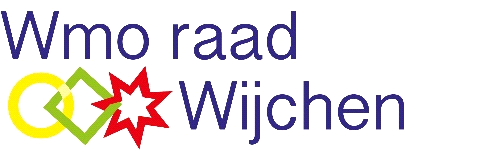 